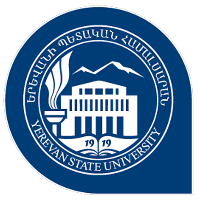 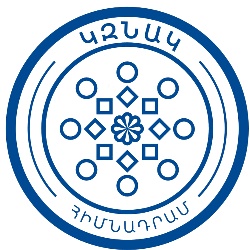 «ԵՍ ՄԵԴԻԱԳՐԱԳԵՏ ԵՄ» ՀԱՆՐԱՊԵՏԱԿԱՆ ՆԱԽԱԳԻԾԾՐԱԳԻՐ(15 դեկտեմբերի 2023 թ., ժամը 14.00-16.00, ԵՊՀ)ԲԱՑՄԱՆ ԽՈՍՔ (14:00-14:30)ՇՐՋԱՅՑ. ՄԱՍՆԱԿԻՑ ԴՊՐՈՑՆԵՐԻ ՏԱՂԱՎԱՐՆԵՐԻ ԴԻՏՈՒՄ (14:30-15:30)ՀԱՆՐԱՊԵՏԱԿԱՆ ՆԱԽԱԳԾԻ ԱՐԴՅՈՒՆՔՆԵՐԻ ԱՄՓՈՓՈՒՄ (15:30-16:00)ԿԶՆԱԿ հիմնադրամԿրթական նորարարությունների և հետազոտությունների վարչությունԱրաքսիա ՍվաջյանՀՀ ԿԳՄՍ նախարարի տեղակալՀովհաննես ՀովահաննիսյանԵՊՀ ռեկտորԱրտաշես ԹորոսյանԿԶՆԱԿ հիմնադրամի տնօրենի ժ/պԼիլիթ ՄկրտչյանԿԶՆԱԿ հիմնադրամի կրթական նորարարությունների և հետազոտությունների վարչության պետՆաղաշ ՄարտիրոսյանԵՊՀ ժուռնալիստիկայի ֆակուլտետի դեկանՍեդա Քոչարյան Հանրային լրագրության ակումբի նախագահԱնի ԵղիազարյանՄեդիա նախաձեռնությունների կենտրոնի մեդիագրագիտության ծրագրերի ղեկավարԱլեքսանդր ՄարտիրոսյանԲոլորը հանուն հավասար իրավունքների հիմնադրամի տնօրեն, ծրագրերի ղեկավարՌուզաննա ՄանյանԵղվարդ ՀԿ ծրագրերի ղեկավար